LABINA spol. s r.o.xxxxxxtel./fax: xxx mobil: xxxe-mail: xxxOR: C 6527 ■ Brno 7.7.1992, IČO: 46962905, DIČ: CZ46962905ČVUTÚstav technické a experimentální fyziky
xxxHusova 240/5110 00 Praha 1vyřizuje: xxxCenová nabídka č. 31012022 - pracovní linka, laboratorní přístroje a vybavení	31.01.2022J y t o u o1/ví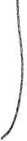 č.p.popismmmmmmcena za ks. bez DPHKčks.cena celkem bez DPH Kčč.p.popisšířkahloubkavýškacena za ks. bez DPHKčks.cena celkem bez DPH Kč01pracovní linka900600900-20001skříňka závěsná dvířková, dvířka plná 1x police stavitelná laminovaná dřevotřískaúchytky kovové standardní barva je šedá nebo bílá4503406003 493,0026 986,00pracovní plocha - HPL - vysokotlaký laminát SPC Durcon chemicky odolnýbarva šedá nebo bílá910600203 443,0013 443,00skříňka dvířková se širokou zásuvkou1x police stavitelnálaminovaná dřevotřískastandardní barva je šedá nebo bílá soklbočnice zásuvky kovové, dno 0 síle 18mm - částečný výsuv s dotahemzávěsy dvířek s tlumením úchytky kovové9004208805 157,0015 157,00INSTALACE1 550,0011 550,00PŘEPRAVA2 700,0012 700,0002váhy analytické s interní kalibracíváhy analytické s interní kalibrací1LAB124Í - ADAM EQUIPMENTcitlivost: 0,0001g váživost: 120g průměr misky: 80mm závěsy dvířek s tlumením úchytky kovovéLAB124Í - ADAM EQUIPMENTcitlivost: 0,0001g váživost: 120g průměr misky: 80mm závěsy dvířek s tlumením úchytky kovové19821224029 250,00129 250,0003přístroj destilační - 4 L/hodpřístroj destilační - 4 L/hod1DP 4000produkce: 4 L/hod vodivost produktu: 1,5 - 2,5 pScm-1 napájení: 230Vpříkon: 3100Wspotřeba chladící vody: 45L/hodví ’" I ‘í■ 1*-!119019066021 299,00121 299,00DP 4000produkce: 4 L/hod vodivost produktu: 1,5 - 2,5 pScm-1 napájení: 230Vpříkon: 3100Wspotřeba chladící vody: 45L/hod= aa J|19019066021 299,00121 299,0004termobloktermoblok1QBD4 - GRANTdigitální - zobrazovací displej počet bloků: 4teplotní rozsah: +15 až 130 °C rozlišení: 0,1 °Cdoba ohřevu z 25 °C na 100 °C: 15 minut napájení: 230VQBD4 - GRANTdigitální - zobrazovací displej počet bloků: 4teplotní rozsah: +15 až 130 °C rozlišení: 0,1 °Cdoba ohřevu z 25 °C na 100 °C: 15 minut napájení: 230V20038012033 230,00133 230,00QBL4 - víko - polykarbonátvolitelné příslušenství3 780,0013 780,00QB- 50 - blok hliníkový vyměnitelný kapacita: 4x 50 ml centrifugační zkumavka, průměr max. 29 mmhloubka ovoru: 50mmvolitelné příslušenství3 308,00413 232,0005amagnetická míchačka - s ohřevem a teplotním čidlem PT1001AREC.Xse sondou Pt100, tyčí a klemourozměr ploténky: 180x180mm max. míchaný objem: 15L - voda max. otáčky: 1500 / min max. teplota: 550 °C napájení: 230V příkon: 800W2033449415 814,00115 814,0005bmagnetická míchačka - s ohřevem a mikroprocesorovým regulátorem teploty1AREC.Xs digitálním teplotním regulátorem VTF a stojanovou tyčírozsah externí regulace teploty: -10 až +300 °C rozlišení: 0,2 °Cpřesnost: ±0,5 °Crozsah nastavení času regulace: 0-24 hod 59 min nebo kontinuálněrozměr ploténky: 180x180mm max. míchaný objem: 15L - voda max. otáčky: 1500 / min max. teplota: 550 °C napájení: 230V příkon: 800W2033449420 266,00120 266,0007chladnička laboratorní - ATEX - 160L1EX 160 - Tintometer GmbH - bezpečnostní chladnička objem 160 litrůlaboratorní chladnička s ventilátorem, certifikováno ATEX objem 160Lteplotní rozsah: +1°C až +15°Cpolice sklo: 3 kusy napájení: 230V60060086028 990,00128 990,0008vakuová filtrace1nálevka Búchnerova porcelánová- pro filtrační papír o průměru 110mmP908023485,001485,00baňka odsávací - silnostěnná s olivkou pro vakuovou filtraci - objem 1LL0232201 026,0011 026,00těsnění na Búchnerovy nálevky - guma průměr vnější horní / spodní: 42/25mmP462827172,001172,00hadice gumová silnostěnná průměr vnější / vnitřní: 8/16mmL304620275,001275,00hadice gumová silnostěnná průměr vnější / vnitřní: 6/16mmL304620402,001402,00hadice gumová silnostěnná průměr vnější / vnitřní: 6/16mmL304425201,001201,00vývěva membránová - N 96 - LABOPORTčerpací rychlost: 7 l/min mezní tlak <130 mbar přetlak: 2,5 bar teplota médií: +5 - +40 °C membrána: PTFE napájení: 230V12 440,00112 440,00